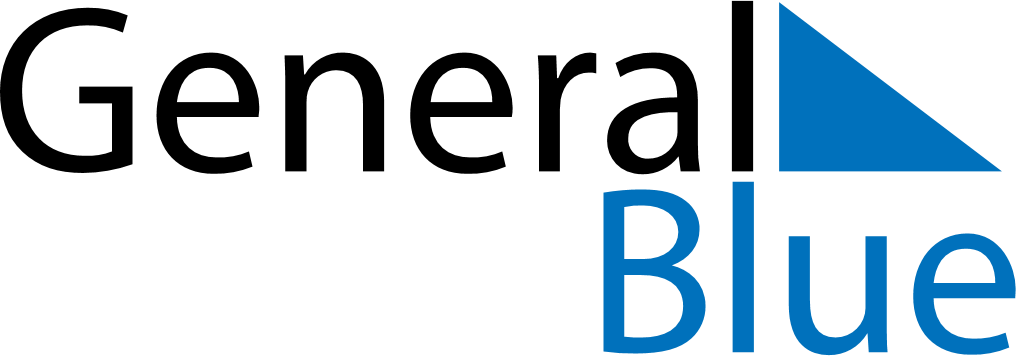 Switzerland 2029 HolidaysSwitzerland 2029 HolidaysDATENAME OF HOLIDAYJanuary 1, 2029MondayNew Year’s DayMarch 29, 2029ThursdayMaundy ThursdayMarch 30, 2029FridayGood FridayApril 1, 2029SundayEaster SundayApril 2, 2029MondayEaster MondayMay 10, 2029ThursdayAscension DayMay 13, 2029SundayMother’s DayMay 20, 2029SundayPentecostMay 21, 2029MondayWhit MondayJune 3, 2029SundayVätertagAugust 1, 2029WednesdayBundesfeiertagSeptember 16, 2029SundayFederal Day of Thanksgiving, Repentance and PrayerDecember 25, 2029TuesdayChristmas DayDecember 26, 2029WednesdayBoxing Day